Important NoticeClaims Made InsuranceThis is a proposal for a ‘Claims Made’ policy of insurance. This means that the policy covers you for any claims made against you and notified to the insurer during the policy period. The policy does not provide cover in relation to:-	acts, errors or omissions that occurred prior to the retroactive date (if one is specified) in the policy;-	any claim made, threatened or intimated against you prior to the commencement of the policy period;-	any claim or fact that might give rise to a claim, reported or which can be reported to an insurer under any insurance policy entered into before the commencement of the policy period;-	any claim or fact that might give rise to a claim, noted in this proposal or any previous proposal;-	any claim arising out of any fact you are aware of before the commencement of the policy period;-	any claim made against you after the  of the policy period.However, the effect of Section 40(3) of the Insurance Contracts Act 1984 (Cth) is that where you become aware, and notify us in writing as soon as is reasonably practicable after first becoming aware but within the policy period, of any facts which might give rise to a claim against you, any claim which does arise out of such facts shall be deemed to have been made during the policy period, notwithstanding that the claim was made against you after the  of the policy period.Your Duty of DisclosureBefore you enter into a contract of general insurance with an insurer, you have a duty, under the Insurance Contracts Act 1984 (Cth), to disclose to the insurer every matter that you know, or could reasonably be expected to know, is relevant to the insurer's decision whether to accept the risk of the insurance and, if so, on what terms.You have the same duty to disclose those matters to the insurer before you renew, extend, vary or reinstate a contract of general insurance.Your duty however does not require disclosure of matter:-	that diminishes the risk to be undertaken by the insurer;-	that is of common knowledge;-	that your insurer knows or, in the ordinary course of its business, ought to know;-	as to which compliance with your duty is waived by the insurer.Non DisclosureIf you fail to comply with your duty of disclosure, the insurer may be entitled to reduce their liability under the contract in respect of a claim or may cancel the contract. If your non-disclosure is fraudulent, the insurer may also have the option of avoiding the contract from its beginning.Privacy NoticeLiberty Specialty Markets is a trading name of Liberty Mutual Insurance Company, Australia Branch (ABN 61 086 083 605) incorporated in Massachusetts, USA (the liability of members is limited) (Liberty). It is a member of Boston-based Liberty Mutual Group. Liberty Australia’s head office contact details are:Address:	Locked Bag 18, Royal Exchange NSW 1225, AustraliaPhone:	+61 2 8298 5800Liberty is bound by the Privacy Act 1988 (Cth) and its associated Australian Privacy Principles when it collects and handles your personal information.Liberty collects personal information, including from insurance brokers, in order to provide its services and products, manage claims and for purposes ancillary to its business. Liberty passes it to third parties involved in this process such as Liberty’s related companies, reinsurers, agents, loss adjusters and other service providers. We may store your information with third party cloud or other types of networked or electronic storage providers. Third parties may be located locally or overseas in the United States, Canada, United Kingdom, Singapore, Hong Kong and Malaysia. Your information may be transferred to countries without comparable privacy laws if it is reasonably necessary to provide you with the products or services you seek from Liberty. If you do not provide the personal information Liberty or other relevant third parties require to offer you specific products or services, Liberty may not be able to provide the appropriate type or level of service.If you wish to gain access to or correct your personal information, make a privacy complaint, or if you have any query about how Liberty collects or handles your personal information please write to Liberty’s Privacy Officer at the address above or by emailing: privacy.officer.ap@libertyglobalgroup.com. To obtain a copy of Liberty’s Privacy Policy go to Liberty’s website (www.libertyspecialtymarkets.com.au) or request a copy from Liberty’s Privacy Officer.Financial Institutions Insurance Details of the ProposerFinancial Institutions Insurance Financial Institutions Insurance Fee IncomeFinancial Institutions Insurance * Please complete the addendum.Financial Institutions Insurance Risk Management, Compliance and Audit FunctionsFinancial Institutions Insurance Financial Institutions Insurance Financial Institutions Insurance Internal ControlClaims HistoryFinancial Institutions Insurance Limit of LiabilityFinancial Institutions Insurance Professional Liability Optional ExtensionsFinancial Institutions Insurance Directors & Officers Liability Optional Extensions Declaration(To be signed by the chairperson and an executive officer.) We, the undersigned, declare and acknowledge:-	that we are, after enquiry, authorised by all persons and entities seeking insurance, to make this proposal;-	that after enquiry, all information supplied in this proposal and any supporting documents attached to this proposal or supplied separately, is true and correct and that until a Contract of Insurance is entered into, we are obliged to inform Liberty Specialty Markets of any changes to any information supplied or of any new information that is relevant;-	that we understand Liberty Specialty Markets relies on the accuracy of the information and documentation supplied proposing for this insurance;-	that if a Contract of Insurance is entered into, all information and documentation supplied in proposing for this insurance shall be incorporated into and form part of such Contract of Insurance;-	that we have read and understood the Important Notices which form part of this proposal;-	that we understand that no insurance is in force until a Contract of Insurance is entered into, which is upon the Proposers’ acceptance of an offer by Liberty Specialty Markets, if any;Liberty Specialty Markets is a trading name of Liberty Mutual Insurance Company, Australia Branch (ABN 61 086 083 605) incorporated in Massachusetts, USA (the liability of members is limited)Corporate Advisory Addendum Contract History Corporate Advisory Addendum Corporate Advisory Addendum Declaration I, the undersigned, declare and acknowledge:that I am, after enquiry, authorised by all person(s) or entities seeking insurance, to sign the addendum;that after enquiry, all information supplied in this addendum, is true and correct and that until a Contract of Insurance is entered into, I am obliged to inform Liberty Specialty Markets of any changes to any information supplied or of any new information that is relevant;that I understand Liberty Specialty Markets relies on the accuracy of the information and documentation supplied proposing for this insurance;-	that I have read and understood the Important Notices which form part of this proposal;-	that I understand that no insurance is in force until a Contract of Insurance is entered into, which is upon the Proposers’ acceptance of an offer by Liberty Specialty Markets, if any.Liberty Specialty Markets is a trading name of Liberty Mutual Insurance Company, Australia Branch (ABN 61 086 083 605) incorporated in Massachusetts, USA (the liability of members is limited)Lending Institutions Addendum Lending Institutions Addendum Lending Institutions Addendum Lending Institutions Addendum Declaration I, the undersigned, declare and acknowledge:that I am, after enquiry, authorised by all person(s) or entities seeking insurance, to sign the addendum;that after enquiry, all information supplied in this addendum, is true and correct and that until a Contract of Insurance is entered into, I am obliged to inform Liberty Specialty Markets of any changes to any information supplied or of any new information that is relevant;that I understand Liberty Specialty Markets relies on the accuracy of the information and documentation supplied proposing for this insurance;that I have read and understood the Important Notices which form part of this proposal;that I understand that no insurance is in force until a Contract of Insurance is entered into, which is upon  the Proposers’ acceptance of an offer by Liberty Specialty Markets, if any.Liberty Specialty Markets is a trading name of Liberty Mutual Insurance Company, Australia Branch (ABN 61 086 083 605) incorporated in Massachusetts, USA (the liability of members is limited)Stock Brokers Addendum Authorised RepresentativesStock Brokers Addendum Margin LendingManaged Discretionary AccountsStock Brokers Addendum Average TradingCompliance Management Declaration I, the undersigned, declare and acknowledge:that I am, after enquiry, authorised by all person(s) or entities seeking insurance, to sign the addendum;that after enquiry, all information supplied in this addendum, is true and correct and that until a Contract of Insurance is entered into, I am obliged to inform Liberty Specialty Markets of any changes to any information supplied or of any new information that is relevant;that I understand Liberty Specialty Markets relies on the accuracy of the information and documentation supplied proposing for this insurance;-	that I have read and understood the Important Notices which form part of this proposal;-	that I understand that no insurance is in force until a Contract of Insurance is entered into, which is upon the Proposers’ acceptance of an offer by Liberty Specialty Markets, if any.Liberty Specialty Markets is a trading name of Liberty Mutual Insurance Company, Australia Branch (ABN 61 086 083 605) incorporated in Massachusetts, USA (the liability of members is limited)Underwriting Agency Addendum Underwriting Agency Addendum Declaration I, the undersigned, declare and acknowledge:that I am, after enquiry, authorised by all person(s) or entities seeking insurance, to sign the addendum;that after enquiry, all information supplied in this addendum, is true and correct and that until a Contract of Insurance is entered into, I am obliged to inform Liberty Specialty Markets of any changes to any information supplied or of any new information that is relevant;that I understand Liberty Specialty Markets relies on the accuracy of the information and documentation supplied proposing for this insurance;-	that I have read and understood the Important Notices which form part of this proposal;-	that I understand that no insurance is in force until a Contract of Insurance is entered into, which is upon the Proposers’ acceptance of an offer by Liberty Specialty Markets, if any.Liberty Specialty Markets is a trading name of Liberty Mutual Insurance Company, Australia Branch (ABN 61 086 083 605) incorporated in Massachusetts, USA (the liability of members is limited)Liberty Specialty MarketsCombined Insurance Proposal Form for Financial InstitutionsIncluded in this Proposal:  Proposal Form (Pg 1 – 15)Addendums to complete if applicable:  Corporate Advisory (Pg 16 – 19)  Lending Institutions (Pg 20 – 24)  Stock Brokers (Pg 25 – 28)  Underwriting Agencies (Pg 29 – 32)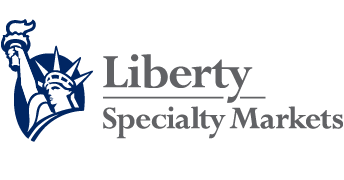 Important: Please answer all questions fully. All questions will be deemed to be answered in respect of all entities & persons to be insured under this policy. If the space provided is insufficient please include attachments on your company letterhead.1.Please state the full name of all entities (including any subsidiaries) and persons to be insured (collectively referred to in this form as the “Proposers”):2.Address of the principal office (please provide a street address only):Address of the principal office (please provide a street address only):Address of the principal office (please provide a street address only):Address of the principal office (please provide a street address only):Address of the principal office (please provide a street address only):Address of the principal office (please provide a street address only):Address of the principal office (please provide a street address only):StreetCityStateCountryPostcodePostcode3.Company details:Registered company nameCountry of registrationDate or year establishedABNWebsite addressAFS licence numberNumber of branch offices4.Attach the CV of each partner or director.5.Describe in detail the nature of the business and professional services performed by the Proposers:Please Note: Please complete the attached addendum if any activities relate to Corporate Advisory, Lending, Stock Broking or Insurance Underwriting.6.Please list any current memberships of professional associations held by the Proposers:7.Do the Proposers engage any sub-contractor, agent or service provider to provide any professional services?Yes No If “Yes”, What percentage of professional services is provided by any sub-contractor, agent or service provider?     %     %b)	Specify professional services sub-contracted:Is proof of current professional indemnity insurance obtained from sub-contractors, agents or service providers?Yes No 8.Have the Proposers ever been involved in any form of joint venture?Yes No If “Yes”, please provide details.If “Yes”, please provide details.If “Yes”, please provide details.9.During the last 3 years, has there been:Any acquisition or merger involving the Proposers?Yes No Any change in capital structure of the Proposers?Yes No Any change in the name of the Proposers?Yes No Any substantial change in the business or professional activities of the Proposers?Yes No 10.Are the Proposers licensed by any regulatory authority?Yes No If “Yes”, please list the regulatory authority.11.Are the Proposers:a)	A Private Company?Yes No b)	A Public Company?Yes No c)	Listed on the Australian Stock Exchange?Yes No d)	Listed on any foreign Stock Exchange?Yes No If the answer to (d) is “Yes”, please list the foreign Stock Exchange.e)	Are the Proposers’ shares traded in any other way?Yes No If “Yes”, please provide details.12.Are there any directors who control 10% or more of the issued shares?Yes No If “Yes”, please list the directors and the percentage of shares held.     %     %     %     %     %13.Do the Proposers require cover for any Outside Directorships?Yes No If “Yes”, please complete Schedule A attached.If “Yes”, please complete Schedule A attached.If “Yes”, please complete Schedule A attached.14.Please list the actual & estimated fee income:Please list the actual & estimated fee income:Please list the actual & estimated fee income:Please list the actual & estimated fee income:LocationLast CompletedFinancial YearCurrent FinancialYear ForecastNext Financial Year ForecastNext Financial Year Forecast & $     $     $     $     USA $     $     $     $     Other$     $     $     $     Total$     $     $     $     15.Please advise the approximate percentage of the Proposers’ fee income generated in the last completed financial year from the following activities:Please advise the approximate percentage of the Proposers’ fee income generated in the last completed financial year from the following activities:Please advise the approximate percentage of the Proposers’ fee income generated in the last completed financial year from the following activities:Activity% of Fee IncomeFinancial InstitutionsBank     %Credit unions     %Building societies     %Finance company     %Corporate Advisory*Capital raising / IPO / 2PO     %Underwriting     %Corporate finance / structured finance     %Strategic analysis     %Divestitures     %M&A     %Company / asset valuation     %Stockbroking*Advisory     %Discretionary management     %Underwriting     %Execution only     %Asset ManagementDomestic equities     %Global equities     %ETF - domestic     %ETF - global     %Fixed income - domestic     %Fixed income - global     %Fund of funds     %Hedge fund     %Mortgage fund     %Property trust     %Private equity     %Venture capital     %Insurance Insurance company     %Underwriting agency*     %OtherPlease specify     %Total must be100%16.If any of the above activities listed are performed outside Australia, please list the country and the services provided there:If any of the above activities listed are performed outside Australia, please list the country and the services provided there:CountryServices17.Does any one client represent 25% or more of any Proposer’s fee income?Yes No If “Yes”, please provide details.18.Are verbal reports or advice always confirmed in writing?Yes No If “No”, how are they substantiated?19.Are standard forms of contract or terms of engagement always used by the Proposers?Yes No If “Yes”, please attach copies of those contracts and describe the procedure to alter such standard form of contract or terms of engagement.If “No”, please provide details of the basis of engagement used by the Proposers:20.Are the scope of professional services to be performed always clearly set out in the contract or terms of engagement? Yes No If “No”, how is this agreed?21.Do the Proposers have an internal audit department?Yes No If “No”, who provides this service?22.Have all recommendations arising from any audit (external or internal) been implemented?Yes No If “No”, please provide details as to why this has not been done.23.Do the Proposers have a ‘social engineering fraud’ risk management framework in place and have they alerted and educated relevant staff in all locations of the ‘social engineering fraud / fake president fraud’ issue?Yes No If “No”, please provide detail on any additional controls you may have with regards to managing your exposure to social engineering fraud.If “No”, please provide detail on any additional controls you may have with regards to managing your exposure to social engineering fraud.If “No”, please provide detail on any additional controls you may have with regards to managing your exposure to social engineering fraud.24.Do you require and record confirmation (either verbal or written), obtained from contact information (either a phone number or e-mail address) already held on file, to authenticate changes to bank accounts or personal details requested by:Do you require and record confirmation (either verbal or written), obtained from contact information (either a phone number or e-mail address) already held on file, to authenticate changes to bank accounts or personal details requested by:Do you require and record confirmation (either verbal or written), obtained from contact information (either a phone number or e-mail address) already held on file, to authenticate changes to bank accounts or personal details requested by:Do you require and record confirmation (either verbal or written), obtained from contact information (either a phone number or e-mail address) already held on file, to authenticate changes to bank accounts or personal details requested by:(i)Clients?Yes No (ii)Third party vendors or suppliers?Yes No If “No” to any of the above, please provide an explanation.If “No” to any of the above, please provide an explanation.If “No” to any of the above, please provide an explanation.If “No” to any of the above, please provide an explanation.If instead this responsibility has been contractually outsourced to an external party such as an administrator or custodian bank, please provide details such as who this contracting party is and what additional controls you have with authenticating such changes.If instead this responsibility has been contractually outsourced to an external party such as an administrator or custodian bank, please provide details such as who this contracting party is and what additional controls you have with authenticating such changes.If instead this responsibility has been contractually outsourced to an external party such as an administrator or custodian bank, please provide details such as who this contracting party is and what additional controls you have with authenticating such changes.If instead this responsibility has been contractually outsourced to an external party such as an administrator or custodian bank, please provide details such as who this contracting party is and what additional controls you have with authenticating such changes.25.a)Do you require and record confirmation (either verbal or written), obtained from contact information (either a phone number or e-mail address) already held on file, to authenticate all financial transfer instructions requested by:Do you require and record confirmation (either verbal or written), obtained from contact information (either a phone number or e-mail address) already held on file, to authenticate all financial transfer instructions requested by:Do you require and record confirmation (either verbal or written), obtained from contact information (either a phone number or e-mail address) already held on file, to authenticate all financial transfer instructions requested by:Do you require and record confirmation (either verbal or written), obtained from contact information (either a phone number or e-mail address) already held on file, to authenticate all financial transfer instructions requested by:(i)Clients?Yes No (ii)Third party vendors or suppliers?Yes No If “No” to any of the above, please provide an explanation.If “No” to any of the above, please provide an explanation.If “No” to any of the above, please provide an explanation.If “No” to any of the above, please provide an explanation.If “No” to any of the above, please provide an explanation.If instead this responsibility has been contractually outsourced to an external party such as an administrator or custodian bank, please provide details such as who this contracting party is and what additional controls you have with authenticating such changes.If instead this responsibility has been contractually outsourced to an external party such as an administrator or custodian bank, please provide details such as who this contracting party is and what additional controls you have with authenticating such changes.If instead this responsibility has been contractually outsourced to an external party such as an administrator or custodian bank, please provide details such as who this contracting party is and what additional controls you have with authenticating such changes.If instead this responsibility has been contractually outsourced to an external party such as an administrator or custodian bank, please provide details such as who this contracting party is and what additional controls you have with authenticating such changes.If instead this responsibility has been contractually outsourced to an external party such as an administrator or custodian bank, please provide details such as who this contracting party is and what additional controls you have with authenticating such changes.b)If such confirmation is not obtained for all financial transfers, is this undertaken for transfers over a specific amount?If such confirmation is not obtained for all financial transfers, is this undertaken for transfers over a specific amount?Yes No Please advise the amount.Please advise the amount.Please advise the amount.$     $     26.Is there an independent validation undertaken by another member of staff (not originating the change instruction) for:Is there an independent validation undertaken by another member of staff (not originating the change instruction) for:Is there an independent validation undertaken by another member of staff (not originating the change instruction) for:Is there an independent validation undertaken by another member of staff (not originating the change instruction) for:(i)Changes to bank account or personal details?Yes No (ii)Financial transfer instructions?Yes No If “No” to any of the above, please provide an explanation.If “No” to any of the above, please provide an explanation.If “No” to any of the above, please provide an explanation.If “No” to any of the above, please provide an explanation.27.Describe by attachment the formal procedures in place relating to the following:Risk management, quality control and / or compliance programmes.The engagement of consultants, sub-contractors or agents, including any circumstances where the Proposers would limit such parties’ liabilities.The identification and reporting of incidents or facts which might give rise to a professional liability claim.Peer review and dual sign-off or approval in respect of any aspect of the business or professional services provided by the Proposers.The evaluation and approval of new clients, contracts and tenders.Identification and management of conflict of interest.When were the above procedures established, how regularly are they reviewed and whom are they reviewed by?If such procedures are not in place, please advise how these exposures are managed.28.Do the Proposers segregate the following duties so that no one employee is permitted to control any transaction from commencement to completion?a)	Signing cheques or authorising payments of any nature above $20,000Yes No b)	Issuing or amending funds transfer instructionsYes No c)	Opening new bank accountsYes No If “No” to any of the above, please provide details.29.Please advise the average value of any one fund transfer.$     30.Please advise the maximum value of any one fund transfer.$     31.Please advise how frequently a transfer of maximum value would be undertaken.32.Please advise the security measures in place for funds transfers such as call-back or other authentication procedures.33.Are all computer passwords withdrawn when people cease employment?Yes No Please Note: It is critical that you makes appropriate enquires of all persons and entities intending to be insured under this insurance before answering Questions 33 – 38.34.Has any partner or director of the Proposers had any fine or penalty imposed or ever been subject to any disciplinary proceedings or any regulatory or official inquiry?Yes No If “Yes”, please provide details.35.Has a professional liability claim, a directors & officers liability claim or a crime loss ever been made against, or claimed by the Proposers (or any previous company name used by the Proposers), or any past or present partners, directors or employees of the Proposers?Yes No If “Yes”, please provide details including nature of the allegations, claimant, current status, reserve amounts, loss or amounts paid.36.Are the Proposers including any of their partners, directors or employees aware of any facts which might give rise to a professional liability claim, a directors & officers liability claim or a crime loss?Yes No If “Yes”, please provide details.37.Have the Proposers ever had any entitlement to indemnity under any insurance policy denied or otherwise affected due to non-disclosure, misrepresentation or breach of a policy provision?Yes No If “Yes”, please provide details.38.Has any insurer ever refused to provide terms or offer renewal terms to the Proposers or has any insurance held by the Proposers ever been avoided or cancelled by an insurer?Yes No If “Yes’, please provide details.If “Yes’, please provide details.If “Yes’, please provide details.39.Do the Proposers currently hold any similar professional liability, directors & officers liability or crime insurance?Do the Proposers currently hold any similar professional liability, directors & officers liability or crime insurance?Yes No If “Yes”, please advise the following:If “Yes”, please advise the following:If “Yes”, please advise the following:If “Yes”, please advise the following:InsurerExpiry DateSum InsuredExcess40.Limit of Liability sought:Limit of Liability sought:a) $     b) $     c) $     41.Excess sought:Excess sought:a) $     b) $     c) $     Please be aware: With effect from 1 January 2018, unless LSM or its agents receive a Small Business Declaration from you, at the time of entering into the contract of insurance, LSM will charge stamp duty on risks that 1) occur within or partly within NSW or 2) cover NSW property. 42.Please provide a breakdown of employee numbers by state, including the directors, officers and committee members:Please provide a breakdown of employee numbers by state, including the directors, officers and committee members:Please provide a breakdown of employee numbers by state, including the directors, officers and committee members:Please provide a breakdown of employee numbers by state, including the directors, officers and committee members:Please provide a breakdown of employee numbers by state, including the directors, officers and committee members:Please provide a breakdown of employee numbers by state, including the directors, officers and committee members:Please provide a breakdown of employee numbers by state, including the directors, officers and committee members:Please provide a breakdown of employee numbers by state, including the directors, officers and committee members:Please provide a breakdown of employee numbers by state, including the directors, officers and committee members:Please provide a breakdown of employee numbers by state, including the directors, officers and committee members:  ACTNSWNTQLDSATASVICWAOverseasTotalPlease Note: If you request any of these extensions, Liberty is not obliged to offer them.  If Liberty decides to offer any of these extensions it may charge an additional premium.  The below are descriptions of the cover only.  To fully understand the cover provided by these extensions you must read the relevant clause in the policy wording and/or seek advice from your insurance adviser. 43.CyberCyberWould you like the policy to be extended to provide cover for cyber liability, fines and penalties imposed due to privacy breaches, privacy regulatory expenses and mandatory notification costs incurred in respect of privacy breaches (all arising from the performance of professional services) and cyber extortion? Would you like the policy to be extended to provide cover for cyber liability, fines and penalties imposed due to privacy breaches, privacy regulatory expenses and mandatory notification costs incurred in respect of privacy breaches (all arising from the performance of professional services) and cyber extortion? Yes No If “Yes”, please answer the following questions:If “Yes”, please answer the following questions:a)Do the Proposers enforce a software update process with the installation of software patches?Yes No b)Are critical patches prioritised and installed with immediate effect?Yes No c)Do the Proposers encrypt all sensitive and confidential data stored on laptop computers and portable media?Yes No If ‘No’ to any of the above, please provide an explanation.If ‘No’ to any of the above, please provide an explanation.d)Are the Proposers aware of any release, loss or disclosure of personally identifiable or confidential information in its care, custody or control, or anyone holding such information on behalf of the Proposer in the last three years?Yes No e)Are the Proposers aware of any systems related problem, extortion threat, or network outage, which is likely to lead to suffering a loss or claim that would be covered by this insurance?Yes No If ‘Yes’ to d) or e) please attach details on a separate attachment.If ‘Yes’ to d) or e) please attach details on a separate attachment.44.Loss Mitigation & RectificationWould you like the policy to be extended to pay for the reasonable direct costs and expenses you incur in taking action to rectify or mitigate the effects of any act, error or omissions that would otherwise result in a claim covered under the policy?Yes No 45.Proportionate LiabilityWould you like the policy to be extended to provide cover for liability you have assumed under a contract by reason of having contracted out of the operation of proportionate liability legislation? For example the Civil Liability Act.Yes No 46.ReinstatementWould you like the policy to be extended so that in the event the limit of liability is exhausted, it is then reinstated once to cover future unrelated claims?Yes No 47.Statutory Liability  Statutory Liability  Would you like the policy to be extended to provide cover for claims made against the Proposers for pecuniary penalties the Proposers are required to pay for contraventions of statutory civil penalty provisions and no fault criminal offences arising from the performance of their professional services?Would you like the policy to be extended to provide cover for claims made against the Proposers for pecuniary penalties the Proposers are required to pay for contraventions of statutory civil penalty provisions and no fault criminal offences arising from the performance of their professional services?Yes No If ‘Yes’ please advise the following:If ‘Yes’ please advise the following:a)Have the Proposers ever suffered any civil fines and/or penalties in the past 5 years?Yes No 48.Additional Side A LimitWould you like the policy extended to provide an additional limit for directors if the limit of liability is exhausted due to the payments of amounts insured under Part B of the policy?Yes No 49.Company Securities LiabilityCompany Securities LiabilityWould you like the policy to be extended to provide cover for claims made against the Proposers by holders of the Proposers’ securities?Would you like the policy to be extended to provide cover for claims made against the Proposers by holders of the Proposers’ securities?Yes No If “Yes”, please answer the following questions:If “Yes”, please answer the following questions:a)	Has there ever been, or is there now pending, any securities claims against the Proposers or any official inquiry into matter concerning the Proposers’ securities?Yes No If “Yes”, please provide details. If “Yes”, please provide details. b)	Are the Proposers aware of any facts which might give rise to a securities claim being made against the Proposers or which might give rise to an official inquiry into matters concerning the Proposers’ securities?Yes No If “Yes”, please provide details.If “Yes”, please provide details.50.Employment Practices Liability Employment Practices Liability Would you like the policy to be extended to provide cover for claims made against the Proposers for employment related claims?Would you like the policy to be extended to provide cover for claims made against the Proposers for employment related claims?Yes No If the answer to this question is “Yes”, please answer the following questions:If the answer to this question is “Yes”, please answer the following questions:If the answer to this question is “Yes”, please answer the following questions:If the answer to this question is “Yes”, please answer the following questions:a)	Do the Proposers have written employment procedures (e.g. employee handbooks) that are available to each employee?Yes No b)	Please list the number of retrenchments that have occurred over the last 12 months and please advise if any are expected over the next 12 months.-       that the proposed Insured is a small business with a turnover of less than AU$2 million in the last financial year.  Note that if No is selected or this question is left blank, LSM will charge stamp duty on risks that 1) occur within or partly within NSW or 2) cover NSW property.Yes No SignedPrint NameTitleChairpersonDatedSignedPrint NameTitleExecutive OfficerDated1.Does the fee income specified in Question 14 include success or performance fees?Yes No If “Yes”, in the last 12 months, what percentage of the Proposers’ fee income was derived from performance fees or success fees?     %2.List the 5 largest contracts the Proposers have entered into over the past 5 years:List the 5 largest contracts the Proposers have entered into over the past 5 years:List the 5 largest contracts the Proposers have entered into over the past 5 years:List the 5 largest contracts the Proposers have entered into over the past 5 years:List the 5 largest contracts the Proposers have entered into over the past 5 years:ClientContract PeriodContract PeriodRevenueServices ProvidedFrom To From To From To From To From To  3.What is the average transaction size over the last 5 years for each activity:What is the average transaction size over the last 5 years for each activity:a)M&A$     $     b)Capital raising $     $     c)Corporate finance$     $     d)Divestitures$     $     e)Underwriting$     $     4.With respect to engagement letters please comment on the following: With respect to engagement letters please comment on the following: a)Are indemnities obtained from clients?Yes No b)In the event that accountants or other professionals limit their liability do the Proposers insist on a provision which ensures their own liability is proportional to their own involvement?Yes No c)Are there procedures in place to protect the Proposers in the event that an indemnity is irrecoverable due to the insolvency of their client?Yes No d)Please comment on the procedures in place to ensure that any advice provided or documentation issued is in full accordance with local (and where applicable international) guidelines and regulations:Please comment on the procedures in place to ensure that any advice provided or documentation issued is in full accordance with local (and where applicable international) guidelines and regulations:Please comment on the procedures in place to ensure that any advice provided or documentation issued is in full accordance with local (and where applicable international) guidelines and regulations:e)Do the Proposers ever enter into a transaction with an exclusivity clause, disallowing future or alternative involvement with a given transaction?Yes No If “Yes”, how is compliance with this clause monitored?If “Yes”, how is compliance with this clause monitored?5.In relation to M&A transactions, please: In relation to M&A transactions, please: a)Provide details of how the Proposers ensure the confidentiality of any information obtained by themselves or their client.Provide details of how the Proposers ensure the confidentiality of any information obtained by themselves or their client.b)Describe the Proposers’ “Chinese Wall” procedures ensuring that sensitive information is ring-fenced from parties outside of the transaction.Describe the Proposers’ “Chinese Wall” procedures ensuring that sensitive information is ring-fenced from parties outside of the transaction.6.Please provide a brief narrative as to how the Proposers ensure that any statements made in any public document (e.g. an offer document or prospectus) are accurate and complete. In particular, please comment on the following:Please provide a brief narrative as to how the Proposers ensure that any statements made in any public document (e.g. an offer document or prospectus) are accurate and complete. In particular, please comment on the following:a)The utilisation of professional experts including accountants and lawyers to verify the accuracy of the content of such statements.The utilisation of professional experts including accountants and lawyers to verify the accuracy of the content of such statements.b)The extent to which reliance is placed on information supplied by the board and senior management of the client and whether this is disclosed to the ultimate user of such documents.The extent to which reliance is placed on information supplied by the board and senior management of the client and whether this is disclosed to the ultimate user of such documents.c)The procedures in place to ensure reasonableness of profit forecasts.The procedures in place to ensure reasonableness of profit forecasts.d)The procedures in place to ensure completeness of risk disclosures where applicable.The procedures in place to ensure completeness of risk disclosures where applicable.7.Is a secondary independent review conducted internally prior to the release of advice or documentation to ensure suitability and adherence with the pre-agreed engagement letter?Yes No 8.When due diligence work is undertaken do the Proposers ever undertake a central role coordinating the activities of other advisors? Yes No If “Yes”, is the extent of the Proposers’ proportional liability addressed in the engagement letter?SignedPrint NameTitleChairpersonDatedSignedPrint NameTitleExecutive OfficerDated1.Please provide by attachment CVs of key lending personnel & any investment or lending committee.2.From where are loan funds sourced:From where are loan funds sourced:From where are loan funds sourced:From where are loan funds sourced:From where are loan funds sourced:a)Shareholders?Shareholders?Yes No No b)Managed funds?Managed funds?Yes No No If “Yes”, please provide by attachment a copy of the PDS or similar document issued to investors.If “Yes”, please provide by attachment a copy of the PDS or similar document issued to investors.If “Yes”, please provide by attachment a copy of the PDS or similar document issued to investors.If “Yes”, please provide by attachment a copy of the PDS or similar document issued to investors.If “Yes”, please provide by attachment a copy of the PDS or similar document issued to investors.If “Yes”, please provide by attachment a copy of the PDS or similar document issued to investors.c)External financial institutions? If “Yes”, please provide the following details:External financial institutions? If “Yes”, please provide the following details:Yes No No i)Which institutions:ii)The size of the facility:iii)The expiry date of the facility agreement:d)Other, please provide details.Other, please provide details.3.Is any gearing utilised as a source of loan funds?Yes No If “Yes”, please provide details.4.Do the Proposers operate under a delegated lending authority?Yes No If “Yes”, please provide by attachment, a copy of the agreement.If “Yes”, please provide by attachment, a copy of the agreement.If “Yes”, please provide by attachment, a copy of the agreement.If “Yes”, please provide by attachment, a copy of the agreement.5.When was the latest audit by a third party relating to delegated lending authority breaches carried out and what were the findings of such audit?6.Have all recommendations from the audit been carried out?Yes No If “No”, please provide details as to why this has not been done.If “No”, please provide details as to why this has not been done.If “No”, please provide details as to why this has not been done.7.Please outline the loan approval process & authority levels within the organisation:8.Is dual authorisation required on all loans?Yes No 9.Please provide by attachment a copy of the Proposers’ Lending Manual and advise the following:Please provide by attachment a copy of the Proposers’ Lending Manual and advise the following:Please provide by attachment a copy of the Proposers’ Lending Manual and advise the following:a)Maximum LVR     %b)Average LVR     %c)Maximum loan amount     %d)Average loan amount     %10.In relation to the Loan Property Valuation policy, please advise:In relation to the Loan Property Valuation policy, please advise:In relation to the Loan Property Valuation policy, please advise:In relation to the Loan Property Valuation policy, please advise:a)Who performs the property valuations?Who performs the property valuations?Who performs the property valuations?b)Do the Proposers have an external panel of valuers?Do the Proposers have an external panel of valuers?Do the Proposers have an external panel of valuers?c)Do the Proposers require valuations to be less than three months old?Yes No If “No”, than, what is the age threshold required?If “No”, than, what is the age threshold required?If “No”, than, what is the age threshold required?If “No”, than, what is the age threshold required?d)Do the Proposers accept valuations which have been assigned to it?Yes No e)Do the Proposers accept Kerbside or Restricted Access Valuations? Yes No 11.Is mortgage insurance always purchased above a set LVR? Yes  No 12.Please provide a breakdown of loans by property type:Please provide a breakdown of loans by property type:Please provide a breakdown of loans by property type:a)Residential      %b)Commercial      %c)Industrial      %d)Land only      %e)Construction     %13.Please provide a breakdown on the type of loans provided:Please provide a breakdown on the type of loans provided:Please provide a breakdown on the type of loans provided:a)First mortgage     %b)Second mortgage / mezzanine     %c)Bridging finance      %d)No deposit      %e)Low doc     %14.Please provide a breakdown on the location of the loan portfolio:Please provide a breakdown on the location of the loan portfolio:Please provide a breakdown on the location of the loan portfolio:Please provide a breakdown on the location of the loan portfolio:Please provide a breakdown on the location of the loan portfolio:Please provide a breakdown on the location of the loan portfolio:Please provide a breakdown on the location of the loan portfolio:Please provide a breakdown on the location of the loan portfolio:Please provide a breakdown on the location of the loan portfolio:QLD  %ACT	%TAS	%NSW	%NT 	%VIC	%WA	%15.Please provide a breakdown on when loans are due:Please provide a breakdown on when loans are due:Please provide a breakdown on when loans are due:a)< 30 days     %b)Within 6 months     %c)Within 12 months     %d)12-24 months     %e)2-5 years     %f)> 5 years     %16.What percentage of loans are in arrears?     %17.Please outline the process in place for dealing with arrears: 18.What audit & review processes are in place on loans approved?19.What are the processes & controls around transfer of loan funds?SignedPrint NameTitleChairpersonDatedSignedPrint NameTitleExecutive OfficerDated1.a)Please advise the number of authorised representatives:b)Do the Proposers plan to increase this number in the next 12 months?Yes No If “Yes”, by how many?If “Yes”, by how many?c)Are the authorised representatives the Proposers’ employees or independent contractors?Are the authorised representatives the Proposers’ employees or independent contractors?Are the authorised representatives the Proposers’ employees or independent contractors?d)Are authorised representatives to be insured under this policy? If “No”, how do the Proposers check that each authorised representative has a current Professional Indemnity policy?If “No”, how do the Proposers check that each authorised representative has a current Professional Indemnity policy?If “No”, how do the Proposers check that each authorised representative has a current Professional Indemnity policy?If “No”, how do the Proposers check that each authorised representative has a current Professional Indemnity policy?2.Do the Proposers engage in stock lending activities?Yes No 3.If acting as underwriter do the Proposers sell stock held on their own account to clients?Yes No If “Yes”, do the Proposers always disclose this position to their clients?Yes No 4.What percentage of the Proposers’ client base are:What percentage of the Proposers’ client base are:What percentage of the Proposers’ client base are:Retail clients     %High net worth individuals      %Self managed superannuation funds     %Other – please specify      %Total     %5.Do the Proposers give advice on margin lending?Yes No 6.What percentage of the Proposers’ client base uses this strategy?     %7.What is the maximum LVR used?8.Do the Proposers always provide written advice disclosing the risks of this strategy?9.Do the Proposers offer taxation advice regarding margin lending?Yes No 10.Do the Proposers have a margin lending facility?Yes No If “Yes”, is this done via a facility with another financial institution or are the Proposers the principal lender?11.Does the investor retain beneficial ownership of the stock purchased?Yes No If “No”, is this specifically highlighted to the investor at the time the contract is entered into?Yes No 12.Do the Proposers operate any managed discretionary accounts?Yes No If “Yes”, how many and what is the amount of funds under management or advice?If “Yes”, how many and what is the amount of funds under management or advice?If “Yes”, how many and what is the amount of funds under management or advice?13.How do the Proposers ensure that the mandates for these accounts are not breached? 14.Do the Proposers obtain external advice regarding stock selection?  Yes No If “Yes”, please provide details.15.What was the average trade over the past 12 months?$     16.What was the annual trade volume over the past 12 months?$     17.How many staff are in the compliance department?18.Are random audits conducted?Yes No If “Yes”, how often?19.Are trading transactions and positions reviewed daily for compliance with trading policies?Yes No 20.Is there a system in place which will identify trades which exceed set limits?Is there a system in place which will identify trades which exceed set limits?Yes No No a)If “Yes”, is this monitored on a daily basis?Yes No b)If “No”, how is this exposure managed?If “No”, how is this exposure managed?If “No”, how is this exposure managed?SignedPrint NameTitleChairpersonDatedSignedPrint NameTitleExecutive OfficerDated1.Who is the security used by the Proposers’ underwriting agency?2.Do the Proposers have a current written agency agreement in place? When was it last renewed? When does it expire?3.Are underwriting audits carried out annually by the Proposers’ security or an external party on their behalf?Are underwriting audits carried out annually by the Proposers’ security or an external party on their behalf?Are underwriting audits carried out annually by the Proposers’ security or an external party on their behalf?a)When last was such audit conducted (dd/mm/yyyy)?b)Were any breaches of the underwriting agreement found?Yes Yes No No If “Yes”, please provide details.If “Yes”, please provide details.c)Have all recommendations from the audit been implemented?Have all recommendations from the audit been implemented?Yes Yes No If “No”, please provide details as to why this has not been done.If “No”, please provide details as to why this has not been done.If “No”, please provide details as to why this has not been done.4.Do the Proposers have claims settlement authority?Do the Proposers have claims settlement authority?Yes No No If “Yes”, are claims conducted in-house or outsourced?If “Yes”, are claims conducted in-house or outsourced?a)What is the maximum amount of the authority?b)Are two people required to sign off on any claims settlement?Yes No No c)Are claims audits carried out annually by the Proposers’ security or an external party on their behalf?Yes No No d)When last was such audit conducted (dd/mm/yyyy)?e)Did the audit find any breaches had occurred?Yes No No f)Have all recommendations of the audit been implemented?Yes No No If “No”, please provide details as to why this has not been done.If “No”, please provide details as to why this has not been done.If “No”, please provide details as to why this has not been done.If “No”, please provide details as to why this has not been done.5.Is underwriting or claims settlement authority ever delegated to another person within the agency or to a third party without the written approval of the Proposers’ security provider? Yes No 6.Please advise systems in place which prevent or highlight any breach of underwriting or claims authority?7.How often are reports detailing risks written and claims settled provided to the security providers?SignedPrint NameTitleChairpersonDatedSignedPrint NameTitleExecutive OfficerDatedSchedule A – Outside DirectorshipsSchedule A – Outside DirectorshipsSchedule A – Outside DirectorshipsSchedule A – Outside DirectorshipsSchedule A – Outside DirectorshipsSchedule A – Outside DirectorshipsSchedule A – Outside DirectorshipsSchedule A – Outside DirectorshipsName of Outside EntityDoes the Outside Entity provide an Indemnity for the Outside Director(s)?Does the Outside Entity have current D&O Insurance?Who is the D&O Insurer?What is the D&O Policy Limit?What is the D&O Policy Number and Period of Insurance?Is the Outside Entity listed on any stock exchange? (Yes/No)Is the Outside Entity incorporated in the United States of America or any of its territories or protectorates?